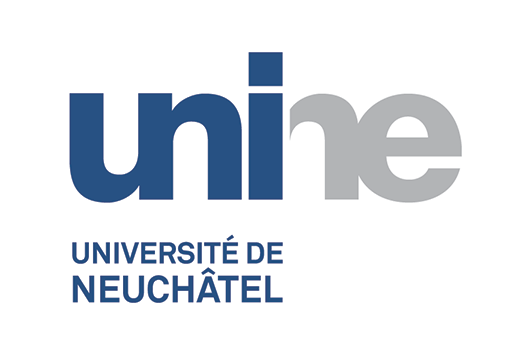 Permanence des moniteurs/trices du 17 au 21 février 2020Lundi 17.02.2020Mardi 18.02.2020Mercredi 19.02.2020Jeudi 20.02.2020Vendredi 21.02.202010h00 – 12h00Civilisations et langues de l’Antiquité et du Moyen Age10h00 – 12h00Ethnologie10h00 – 12h00Géographie10h00 – 12h00Histoire10h00 – 12h00Elisa Rossello Youssef Bessourour15h00 – 17h00GéographieGéographieEthnologieLangue et litt. françaises15h00 – 17h00LogopédieHistoireGéographieLangues et litt. hispaniques15h00 – 17h00Psychologie et éducationLangue et litt. allemandesHistoire de l’artPhilosophie15h00 – 17h00Sciences de l’information et de la communicationLangue et litt. anglaisesSciences de l’information et de la communicationSciences de l’information et de la communication15h00 – 17h00Sciences du langageLangue et litt. françaises 15h00 – 17h00SociologiePsychologie et éducation 15h00 – 17h00Sciences de l’information   et de la communication15h00 – 17h00Mathilde BeuchatDanielle TchakountéDavid ErniOlivia LeuenbergerGéraldine FélixAntoine SchafrothRosiane Monteiro VarelaAlexandre Ducommun